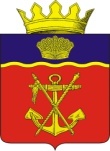 АДМИНИСТРАЦИЯКАЛАЧЁВСКОГО МУНИЦИПАЛЬНОГО РАЙОНАВОЛГОГРАДСКОЙ ОБЛАСТИ________________________________________________________________П О С Т А Н О В Л Е Н И Еот  «11»11.2015г. № 1064О реорганизации муниципального казенного дошкольного образовательного учреждения «Детский сад п. Заря» Калачевского муниципального района Волгоградской области путем присоединенияВ соответствии с Гражданским кодексом Российской Федерации, Федеральным законом от 29.12.2012г. № 273-ФЗ «Об образовании Российской Федерации», Уставом Калачевского муниципального района Волгоградской области и на основании постановления администрации Калачевского муниципального района от 23.06.2011г. № 946   «Об утверждении Порядка создания, реорганизации, изменения типа и ликвидации муниципальных учреждений Калачевского муниципального района, а также утверждения уставов муниципальных учреждений и внесения в них изменений»п о с т а н о в л я ю:1.Реорганизовать муниципальноеказенное дошкольное образовательное учреждение«Детский сад п.Заря»Калачевского муниципального района  Волгоградской областив филиал путем присоединения к муниципальному казенному дошкольному образовательному  учреждению  «Детский сад «Колосок» п.Береславка» Калачевскогомуниципальногорайона  Волгоградской области.2.Наименование муниципального казенного дошкольного образовательного учреждения «Детский сад п.Заря»Калачевского муниципального района  Волгоградскойобластипосле завершения процесса реорганизации:- полное наименование:  «Детский сад п.Заря» - филиалмуниципального казенного дошкольного  образовательного  учреждения  «Детский сад «Колосок» п.Береславка» Калачевского муниципального района  Волгоградской области;-сокращенное наименование: «Детский сад п.Заря» - филиал МКДОУ  «Детский сад «Колосок» п.Береславка».3.Основные цели деятельности муниципального казенного дошкольного образовательного учреждения «Детский сад п.Заря»Калачевского муниципального района  Волгоградской области сохранить за  «Детский сад п.Заря» - филиал муниципального казенного дошкольного  образовательного  учреждения  «Детский сад «Колосок» п. Береславка» Калачевского муниципального района  Волгоградской области.4.Руководителям учреждений:4.1. муниципального казенного дошкольного образовательного учреждения «Детский сад п.Заря»Калачевского муниципального района  Волгоградской области  Т.С. Мясниковой:- в течение трех рабочих  дней после даты принятия настоящего постановления в письменной форме сообщить в орган, осуществляющий  государственную регистрацию юридических лиц, о начале процедуры реорганизации с указанием формы реорганизации;-в связи с реорганизацией учреждения уведомить в письменной форме всех кредиторов после внесения в Единый государственный реестр юридических лиц записи о начале процедуры реорганизации в специализированном журнале «Вестник государственной регистрации».4.2. муниципального казенного дошкольного  образовательного  учреждения  «Детскийсад«Колосок» п. Береславка»Калачевского муниципального района  Волгоградской области С.Н.Коротковой:-в установленные законодательством сроки представить в налоговый орган соответствующие изменения в устав МКДОУ  «Детский сад «Колосок» п. Береславка»;-внести изменения в штатное расписание учреждения.5.После проведения вышеназванных мероприятий  между муниципальными образовательными учреждениями по акту приема-передачи осуществить передачу муниципального имущества и других товарно-материальных ценностей.6.Комитету по информационно-методической работе с сельскими территориями и имущественными отношениями администрации Калачевского муниципального района (А.А.Демидов) в связи с предстоящей реорганизацией учреждения внести соответствующие изменения в договор о закреплении муниципального имущества на право оперативного управления.7.Комитету экономики администрации Калачевского муниципального района (Н.П.Земскова) подготовить Порядок  реорганизации муниципального казенного дошкольного образовательного учреждения «Детский сад п.Заря»Калачевского муниципального района  Волгоградской области и внести предложения о составе комиссии по реорганизации учреждений.8.Комитету по образованию администрации Калачевского муниципального района (Н.И. Берлизовой) осуществить контроль по всем вопросам, связанным с реорганизацией образовательных учреждений и провести разъяснительную работу по данному вопросу среди жителей п.Заря Калачевского муниципального района.9.Настоящее постановление подлежит официальному опубликованию.10.Контроль исполнения настоящего постановления возложить на заместителя Главы администрации Калачевского муниципального района С.Г. Подсеваткина.Глава администрацииКалачёвского муниципального района                                        С.А.Тюрин